Adaptation At Altitude Survey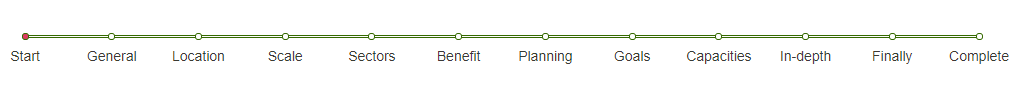 Mountain environments are highly vulnerable to climate change. As well as threatening livelihoods directly, the impacts of climate change felt in mountains have far reaching implications for the surrounding areas and communities.With this survey, we invite those who have developed climate change adaptation solutions (CCAS) for mountain environments to highlight their work to others. Entries to the survey will be collated to produce an open, unique database of CCAS for mountains that can be used by practitioners, decision-makers, policy-makers and all other interested parties. In this database, all survey entries will be linked to the individuals, teams and organisations that have helped develop the solution, from details provided by survey respondents. We hope this will increase visibility and provide due acknowledgement to the excellent and innovative work being done.We define CCAS as technologies, approaches, and/or processes to adjust natural or human systems to actual or expected climate impacts, in order to reduce expected losses or harness benefits. Thus, a solution could be an early warning system or an education programme associated with it, but it could also be a combination of both. Large adaptation programmes are often made up of several different solutions. For such programmes, we suggest undertaking the survey separately for each solution.The open access database produced from entries to this survey will be hosted by the “Climate Change Adaptation in Mountains” theme on the weADAPT platform. This theme is  a user-driven community of practice that is open to all. Find out more about weADAPT here. Acknowledgment: The survey has been developed by the Adaptation at Altitude programme (A@A), funded by the Swiss Agency for Development and Cooperation (SDC). The programme seeks to increase the resilience and adaptive capacity of mountain communities and ecosystems to climate change. The team who developed the survey includes the following partners: University of Geneva, Stockholm Environment Institute, and Zoï Environment Network. HOW TO COMPLETE THE SURVEY:Please provide input to each part of the survey form covering key characteristics of your CCA solution (the location, scale, benefits, planning process, and capacities necessary to implement it, etc). The survey should take approximately 30 minutes to complete.For the definition of the key words used in the survey (e.g. impacts, adaptation, risk) we refer to https://apps.ipcc.ch/apps/glossary/If available, please provide supporting documents about the solution (e.g. plans, papers, reports). The main inputs will be available in English but attachments and links can be in other languages. As far as possible, please provide details of all those involved (including local partners) with the development and implementation of the solution. These actors will be invited to be associated with the solution to acknowledge their contribution. Your solution data will be submitted for review and the A@A survey team will be in contact if there are any issues or queries.After review, your solution will be published on-line and will be open access (see here for details about Creative Commons attribution). Later updates and additions to responses will be possible by contacting the platform managers. Data providers will be fully acknowledged and data will be freely available for others to use and cite.You can read notes and find out more about the conditions of supplying data for the survey here. Example solution entry: For reference you can also see an example of a filled out survey here.CONTACTS:Send your questions or feedback about the survey to: Anna.Scolobig@unige.chSend your feedback about the weADAPT platform to: julia.barrott@sei.org Thank you in advance for your time and contribution!Click on links below to jump to the filled examples for each page of the online survey:GeneralLocationScaleSectorsBenefitPlanningGoalsCapacitiesIn-depthFinallyCompleteGeneral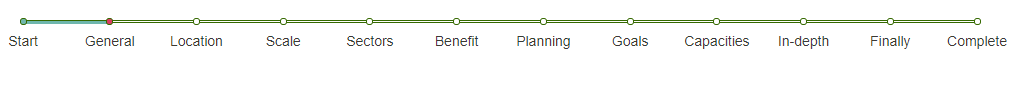 Key references/links with further details on the solution (if available):Contacts of key local institutional partners involved with the solution planning and implementation: Acknowledgments (if pertinent):Complete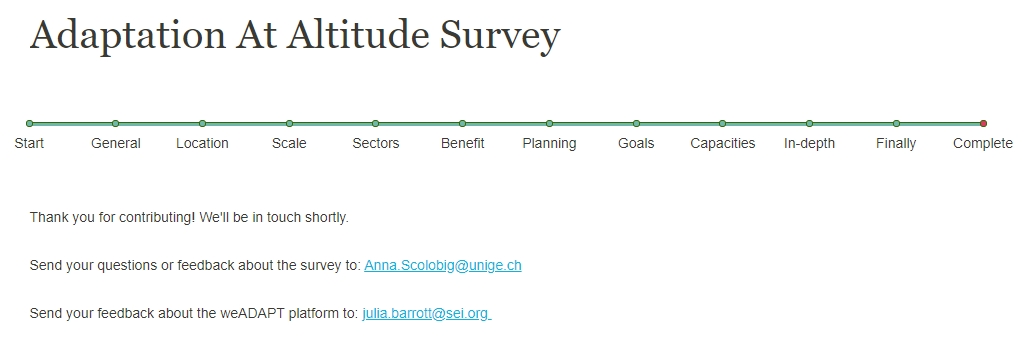 Solution TitleSolution brief description Please provide a brief description (no more than 1000 words) of the key characteristics of the solution, including problems/vulnerabilities addressed, purpose and function.Solution picture/videoPlease provide a picture or video or link, acknowledging the source. if you have a video relating to the solution please share it belowLocation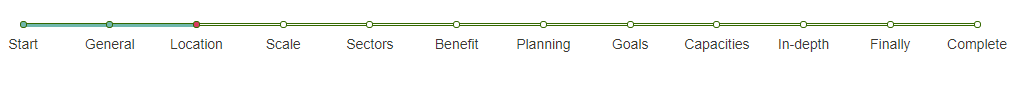 LocationSolution locationSolution location (Country):Was the solution implemented in more than one country? Was the solution implemented in multiple locations in the same country?Mountain range (If required add multiple locations separated by a comma):Region/province (if applicable - If required add multiple locations separated by a comma):Municipality or name of main location (if applicable - If required add multiple locations separated by a comma):Central Latitude:Central Longitude:You can get Latitude and Longitude coordinates here.Scale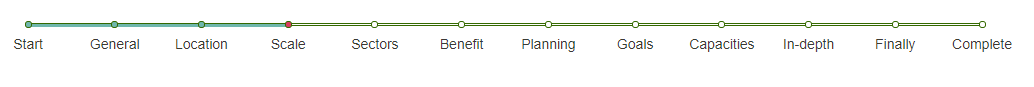 ScaleSolution scaleLocal, sub-national/regional, national, trans-boundary, globalIf solution is spread over an area, please specify area covered in km2 (1ha=10000 m2; 1km2=100ha)Mountain ecosystem type(s)[please you only options given, or specify under other]Lakes and rivers, desert, grassland, urban, agricultural land, forest, high alpine, meadows, peatland, other (specify)Solution type(s)[please you only options given, or specify under other]Policy, finance, engineering, monitoring, technological development, research, education and awareness, land use practice, other (specify)Sectors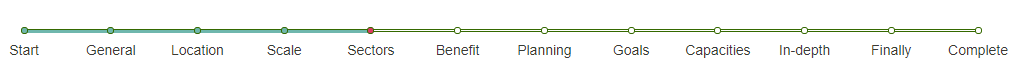 SectorsSectors[please you only options given, or specify under other]Natural hazards, ecosystems biodiversity, human health and wellbeing, water, forestry, tourism and consumption, plans and policy, agriculture, basic infrastructure, transport and energy, other (specify)Climate impact(s) addressed[please you only options given, or specify under other]Flood, landslides, drought, heat stress, altered growing seasons, wildfire, other (specify)Climate impact time-scale(s)Slow onset, rapid onset, bothBenefit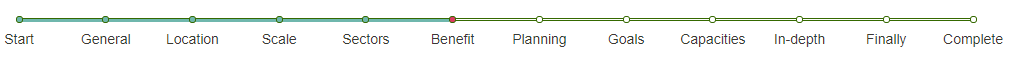 BenefitMain benefit associated with the solution implementation[please you only options given, or specify under other]Climate risk reduction (e.g. reduced risk from floods), social benefits (e.g. poverty reduction, inclusiveness and equity, health and well-being), technical benefits (e.g. innovative use of geographic information systems), economic benefits (e.g. job creation, tourism), environmental benefits (e.g. biodiversity preservation, water security, food security), political benefits (e.g. reduced displacement/migration), other (specify)Co-benefits(s) associated with the solution implementation[please you only options given, or specify under other]Climate risk reduction (e.g. reduced risk from floods), social benefits (e.g. poverty reduction, inclusiveness and equity, health and well-being), technical benefits (e.g. innovative use of geographic information systems), economic benefits (e.g. job creation, tourism), environmental benefits (e.g. biodiversity preservation, water security, food security), political benefits (e.g. reduced displacement/migration), other (specify)Main beneficiaries, availability and outcomesWho are the main beneficiaries of the solution? Is the solution widely available (vs. accessible only to certain groups or organisations)? Were there differential outcomes for elderly, women, men, youth, poorer communities, indigenous people etc? If yes, please describe.Planning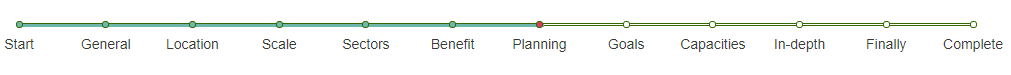 PlanningPlanning and implementation Which was the main organisation in charge of planning and implementation? Can you briefly describe the process (i.e. list of activities) that lead to implementation? What role did stakeholders and their involvement play? {Please upload any relevant supporting documents – assessments, reports, method descriptions etc}Timing for solution implementationWhen implementation started (year)When implementation ended or the project leading to the solution is due to close (year)If precise years are not known, please indicate approximate date when the solution was initiated:Less than ten years ago, 10-20 years ago, more than 20 years ago Finance Who financed the project? How was the financing provided (e.g. loans, credit, grants, subsidies)? What is the total cost (USD) of the solution? Has a cost benefit analysis been conducted? If yes, what indicators were used? Did the private sector play a role?If only partial cost information is available, please specify what activity the costs refer to (e.g. labour, equipment, construction material etc).{Please upload any relevant supporting documents – assessments, reports, method descriptions etc}InnovationWhat was the key innovative aspect of the solution, particularly with respect to CCA in mountain?{Please upload any relevant supporting documents – technical reports, design specifications, method descriptions etc}Goals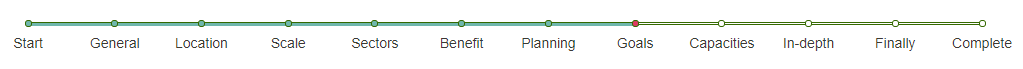 GoalsSendai Framework targets addressedTARGET 1 Substantially reduce global disaster mortality;
TARGET 2 Substantially reduce the number of affected people; TARGET 3 Reduce direct disaster economic loss in relation to global gross domestic product;
TARGET 4 Substantially reduce disaster damage to critical infrastructure and disruption of basic services, among them health and educational facilities;
TARGET 5 Substantially increase the number of countries with national and local disaster risk reduction strategies;
TARGET 6 Substantially enhance international cooperation to developing countries;
TARGET 7 Substantially increase the availability of and access to multi-hazard early warning systems and disaster risk information and assessments to the people.NONESustainable Development Goals addressed (1 – 17)GOAL 1: No Poverty;
GOAL 2: Zero Hunger;
GOAL 3: Good Health and Well-being;
GOAL 4: Quality Education;
GOAL 5: Gender Equality;
GOAL 6: Clean Water and Sanitation;
GOAL 7: Affordable and Clean Energy; 
GOAL 8: Decent Work and Economic Growth;
GOAL 9: Industry, Innovation and Infrastructure;
GOAL 10: Reduced Inequality;
GOAL 11: Sustainable Cities and Communities;
GOAL 12: Responsible Consumption and Production;GOAL 13: Climate Action;GOAL 14: Life Below Water;GOAL 15: Life on Land;GOAL 16: Peace and Justice Strong Institutions;GOAL 17: Partnerships to achieve the GoalNONEPerformance evaluationPerformance evaluationHas a performance/impact evaluation been conducted? By whom? When? What are the key criteria taken into account? Were indicators measured with field data? Long term project sustainability and maintenanceLong term project sustainability and maintenanceWhat maintenance activities are in place (if any)? How long are these in place for? Has an environmental monitoring assessment been conducted? Who will take long-term ownership/costs of the solution maintenance (e.g., government, organisation, community etc.)? Capacities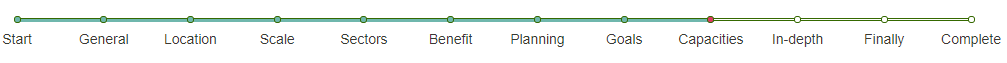 Knowledge capacitiesWhat role did available (scientific and indigenous) knowledge play in the design and implementation of the solution? Was research part of the solution? What experience and technical support has been made available to the community benefiting from the solution? [On a 1(min) to 5 (max) Likert scale] How would you evaluate the importance of knowledge capacities in enabling this solution?  Technology capacitiesWhat role did available technologies (e.g. geographic information systems) play in the design and implementation of the solution? [On a 1(min) to 5 (max) Likert scale] How would you evaluate the importance of technology in enabling this solution?Political/legal capacitiesWhat role did available policies, strategies, laws play in the design and implementation of the solution? Has there been a clear mandate to implement the solution? To what extent did motivation (e.g. of some authorities-politicians) contribute to implementation?  [On a 1(min) to 5 (max) Likert scale] How would you evaluate the importance of political motivation in enabling this solution? Institutional capacitiesWhat role did the collaboration between project and local partners play? What coordination mechanisms (e.g. of government ministries) have been put in place? If so, which ones? How did the coordination work?[On a 1(min) to 5 (max) Likert scale] How would you evaluate the importance of institutional capacities in enabling this solution? Socio-cultural capacitiesWhat role did the social context play (e.g. NGOs, advocacy coalitions)? Was a stakeholder analysis performed? Were there any opponents to the solution? To what extent were local communities engaged in co-development and/or implementation of the solution?[On a 1(min) to 5 (max) Likert scale] How would you evaluate the importance of socio-cultural capacities in enabling this solution?  In-depth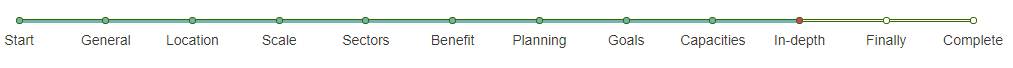 Barriers and adverse effectsWhat barriers have you experienced? Were they successfully overcome? If yes, how? Does the solution have any known or expected side/adverse effects (e.g. on ecosystem, on equity in risk distribution) now and in the future?Transformation and future outlookHow did the solution cause or support fundamental change in CCA in the mountain region? How will the solution cope with climate related changes (e.g. extreme events, gradual climate change, climatological disasters) in view of achieving its main purpose?Potential for upscaling and replicationBased on your learnings, is upscaling of this solution desirable? What is required for upscaling this solution to a wider scale?  Is the solution included in a CCA plan or strategy (e.g. National Adaptation Plan)? Has it been replicated, e.g. using large scale financing (e.g. World Bank)?Finally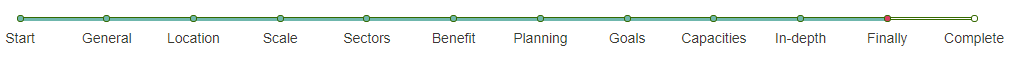 Would you like to join the “CCA in mountains” theme on the weADAPT platform?Is there anything you would like to add with respect to CCA in mountains?